Национално външно оценяване в VІІ клас през учебната 2019 -2020 годинаДати за провеждане на изпитите от национално външно оценяванеБългарски език и литература – 09 юни 2020 г., начало – 09.00 часаМатематика – 11 юни 2020 г., начало – 09.00 часаЧужд език /по желание на ученика/ - 17  юни 2020 г., начало – 09.00 часаКОНЦЕПТУАЛНА РАМКА НА НВО ПО  БЕЛ VII КЛАСУчебно-изпитна програмаБългарски език – V – VII клас + главни и второстепенни части /ново/Литература – български автори VI – VII клас /ново/Времетраене60 минути – първа част90 минути – втора частБрой и вид на задачите26 задачи, от които:18 задачи с избираем отговор;6 задачи с кратък свободен отговор;1 задача за редактиране;1 дидактическа задача.НВО ПО  БЪЛГАРСКИ ЕЗИК И ЛИТЕРАТУРА
 2019/2020 УЧЕБНА ГОДИНА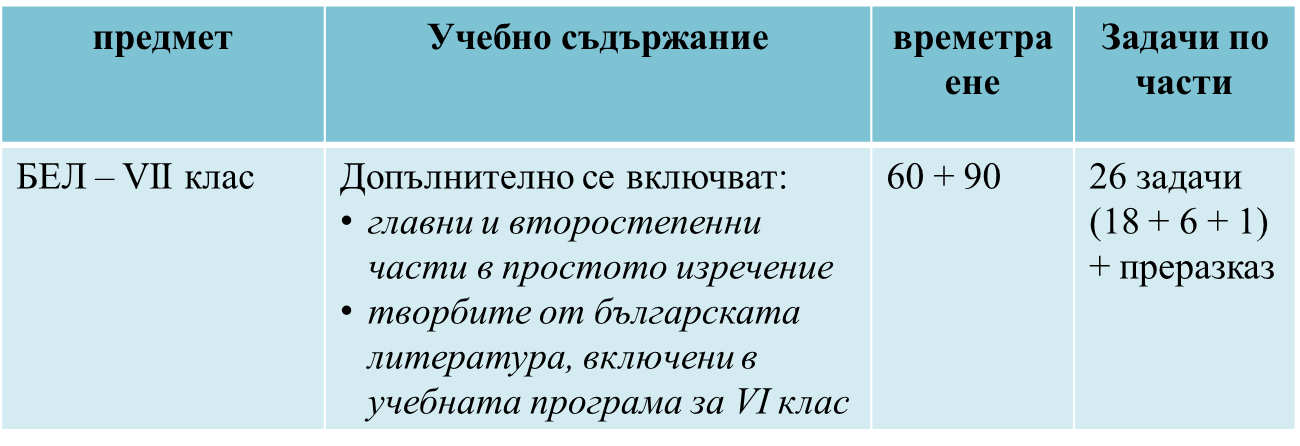 НВО ПО МАТЕМАТИКА 
 2019-2020 УЧЕБНА ГОДИНА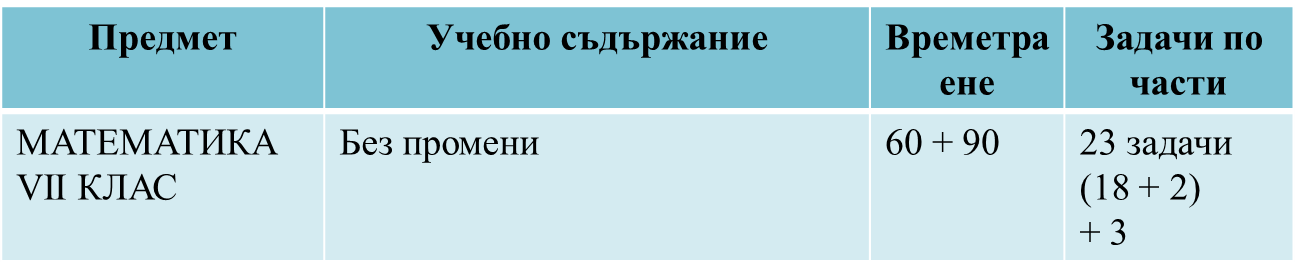 